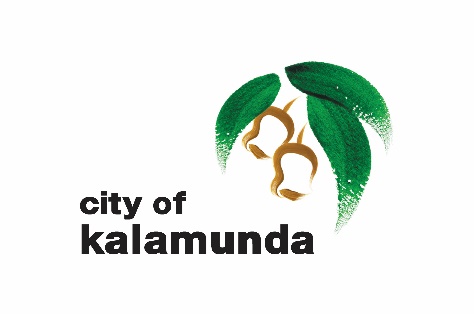 Multimedia text transcriptKalamunda SHS Education Support & City of Kalamunda Railway Heritage Project CollaborationIn the video are:Fiona Poole, International Award Leader, Kalamunda Secondary Education Support CentreKaye Amann, Bush Care Officer, City of KalamundaMick Davis, Environmental Friends Group Officer, City of KalamundaEllis, Student, Kalamunda Secondary Education Support CentreStephanie, Student, Kalamunda Secondary Education Support CentreEthan, Student, Kalamunda Secondary Education Support CentreOlivia, Student, Kalamunda Secondary Education Support CentreTyler, Student, Kalamunda Secondary Education Support CentreRiley, Student, Kalamunda Secondary Education Support CentreTranscript[footage of Kalamunda Senior High School Students walking through and collecting litter on the Kalamunda Railway Heritage Trail.Fiona:		I’m Fiona Poole and I’m the award leader for the Duke of Edinburgh International Award at Kalamunda Secondary Education Support Centre.Students involved with a community service project on the Kalamunda Railway Heritage Trail. This is part of their bronze Duke of Edinburgh Award and also it’s a wonderful opportunity for them to come out into nature which is basically on our doorstep here in Kalamunda.Mick and Kaye have set up an amazing project for them to be involved in, so far we’ve done a lot of rubbish collecting which they all seem to really enjoy and raking honky nuts, learning about the bush and nature. Today we have had a really interesting chat learning about the noongar culture and the seasons that we are up to and yeah it’s just an amazing experience.[music playing and slideshow of photos with students being introduced to reptiles from Kanyana Wildlife Centre]Kaye: 		My name is Kaye Amann and I am the Bush Care Officer, I’ve been doing it for about getting close to ten years now. And I work for the friends groups to help them out whatever they want done in the bush.Oh students there have been terrific the last few years, having all the different kids, they’re so enthusiastic and we really welcome them here ,it’s really good. Learning the Aboriginal seasons, just walking through the bush, checking out the plants and learning a little bit about them. Just learning about lots of things about the environment. There is so much to learn.Kaye: 		It’s called the two leaf cape tulip.Ellis:			It’s called the um flower. As you can see it’s just standing right there [students muttering and looking at the different flowers]Stephanie:	Native wisteriaKaye:			Which one is the hairy jump flower? Look at all those donkey orchids in the one spotMick: 		Hi my name is Mick Davis, I work at the City of Kalamunda and I’m the Environmental Friends Group Officer. The Kalamunda Education Support Students have been working along the Bibbulmun track and the Railway Heritage Trail this year doing a lot of educational work. They’ve been learning about the importance of managing bushland for animal habitat, they’ve been looking at collecting all rubbish and debris that they see. They’ve been working really really well as a team and learning in the outdoors which has been really good and you can see that they’ve been enjoying themselves.So the City of Kalamunda is keen to promote a lot of cultural awareness across all of our environmental groups so that includes our community groups, our Friends groups and a lot of the schools that we work with. Ethan: 		My name is Ethan and I like bushwalking because it is fun.Stephanie: 	My name is Stephanie and I like the sun and bushwalking.Olivia: 		My name is Olivia and I like bushwalking because of the air and the flowers and the trees.Ellis: 		We learn about the wildlife and how nature is full of life and how it’s special. We’re helping the environment and the animals.Interviewer:	Why do you think it is important to care for the environment?Stephanie:	For the animalsTyler: 		I made a stick figure out of the sticks and the things I found he's talking about some hockey nuts. Riley: 		I've been collecting glass wrappers and bottles also we can save the environment and so other animals won't attempt of eating it I enjoy walking out in the bush Interviewer:	What do you like about it?Riley:		Just walking part and the talking the walking and the talking. Mick:			Projects like this are so important because it gives kids you know of any background an opportunity to be engaged in the environment they're learning when they don't even realize that they're learning and you know you've got the fresh air you've got the the sunshine so having young people making leadership decisions, getting involved in managing bushland understanding why and how to do it is really really important and we're really lucky here in Kalamunda because we've got a really nice matrix where we have urban areas where people live surrounded by Bush land areas. So for the student’s development and for their education it's really important that they learn this stuff early and they can carry it with them for the rest of their career and the rest of their lives  [Music and photo slideshow of students] End of transcript